Sample Course Outline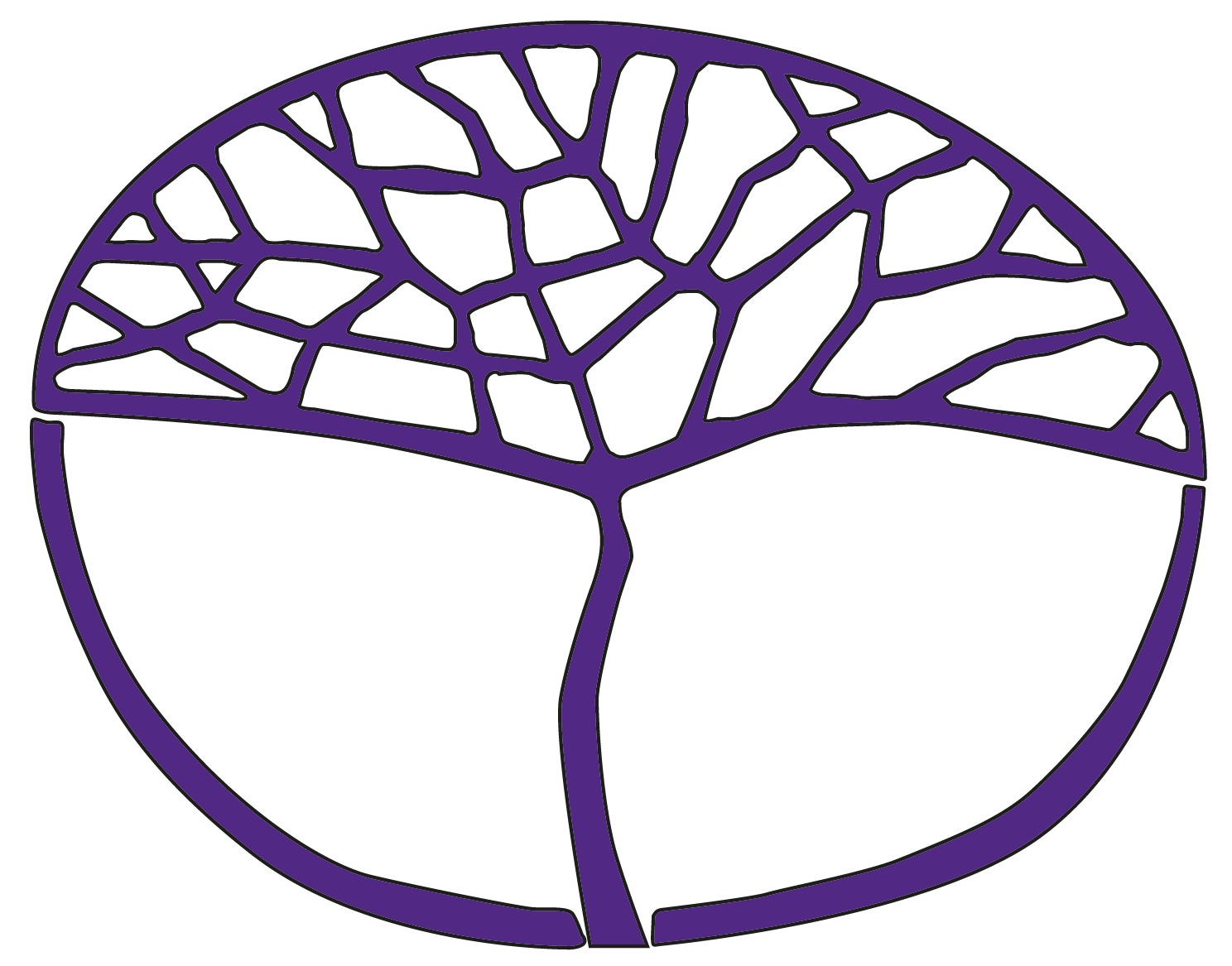 EnglishGeneral Year 11Acknowledgement of CountryKaya. The School Curriculum and Standards Authority (the Authority) acknowledges that our offices are on Whadjuk Noongar boodjar and that we deliver our services on the country of many traditional custodians and language groups throughout Western Australia. The Authority acknowledges the traditional custodians throughout Western Australia and their continuing connection to land, waters and community. We offer our respect to Elders past and present.Copyright© School Curriculum and Standards Authority, 2014This document – apart from any third party copyright material contained in it – may be freely copied, or communicated on an intranet, for non-commercial purposes in educational institutions, provided that the School Curriculum and Standards Authority is acknowledged as the copyright owner, and that the Authority’s moral rights are not infringed.Copying or communication for any other purpose can be done only within the terms of the Copyright Act 1968 or with prior written permission of the School Curriculum and Standards Authority. Copying or communication of any third party copyright material can be done only within the terms of the Copyright Act 1968 or with permission of the copyright owners.Any content in this document that has been derived from the Australian Curriculum may be used under the terms of the Creative Commons Attribution 4.0 International (CC BY) licence.DisclaimerAny resources such as texts, websites and so on that may be referred to in this document are provided as examples of resources that teachers can use to support their learning programs. Their inclusion does not imply that they are mandatory or that they are the only resources relevant to the course.Sample course outlineEnglish – General Year 11Unit 1 These units have been programmed over 16 weeks with six tasks per semester. Teachers may reduce the number of tasks and modify task weightings and timing according to their context. While unit content dot points are identified only once in the Syllabus content column below, many are covered more than once. Opportunities exist across this teaching and learning program for teachers to incorporate general capabilities and cross-curriculum priorities.Students focus on comprehending and responding to the ideas and information presented in texts. Unit 2Students focus on interpreting ideas and arguments in a range of texts and contexts. WeekKey teaching pointsSyllabus contentAssessment tasks1–5Know howStudents locate, comprehend and critically appraise relevant information and ideas from a range of texts found in everyday and workplace contexts. They create a multimodal presentation to communicate ideas and information for a specified purpose, context and audience. Refer to the General English – Suggested text list (https:/senior-secondary.scsa.wa.edu.au/syllabus-and-support-materials/english/english2) – Everyday and Workplace texts, which can be found under the Support Materials tab.Use strategies and skills for comprehending texts, including:predicting meaning by interpreting text structures, language features and aural and visual cuesrelating texts to personal life and other texts.Consider the ways in which texts communicate ideas, attitudes and values, including:how social, community and workplace texts are constructed for particular purposes and contexts.Use information for specific purposes and contexts by:locating and extracting information and ideas from texts, for example, skimming and scanningunderstanding how texts are structured to organise and communicate information.Create a range of texts by:using appropriate language, content and mode for different purposes and audiences in everyday, community, social, further education, training and workplace contexts.Communicating and interacting with others by:communicating ideas and information clearlyworking collaboratively and cooperatively.Task 1: 7.5% 
(Set Week 1, due Week 3) 
Responding: In class.View an unseen, complex, informational text that includes infographics, and answer questions which assess literal and inferential comprehension skills and basic critical literacy.Task 2: 7.5% 
(Set Week 1, due Week 5) 
Creating: In class and at home. In pairs or small groups, create a multimodal presentation using appropriate language and content to communicate ideas and information for one of the following contexts: everyday, community, social, further education, training or workplace.6–9What’s the story?Students read and view a range of texts to explore how narrative techniques shape audience response in a range of modes and mediums. Text choice could include some of the following: fables, fairy tales, short stories, novels, autobiographies, biographies, short films, films, TV soap operas, picture books, comics, graphic novels, computer games.Use strategies and skills for comprehending texts, including:relating texts to personal life and other textsposing and answering questions that clarify meaning and promote deeper understanding of the text.Consider the ways in which texts communicate ideas, attitudes and values, including:the ways text structures and written and visual language features are used to communicate information and influence audienceshow written and visual language features shape audience responsethe use of narrative techniques, for example, characterisation and narrative point of view.Create a range of texts by:developing appropriate vocabulary and sentence structures and using accurate spelling, punctuation and grammarusing strategies for planning, recording sources of information and proofreading.Task 3: 7.5% 
(Set Week 6, due Week 8) Responding: In class, short answer responses. Students are provided with an unseen, written text and an unseen, visual/multimodal text and respond to three short answer questions. Question 1: What is the main idea that is developed in one text? Explain with supporting evidence.Question 2: How is one narrative technique used to engage the reader/viewer in one text? Explain with supporting evidence.Question 3: Compare the texts provided and explain why you believe one is more engaging to you than the other.Task 4: 5% 
(Set Week 6, due Week 9) Creating: In class and at home.
Maintain a journal based on your personal reading and viewing. 
Journal entries for each text must: include the title, author/creator and when it was published/made availablebriefly describe what the text is about (its content and its ideas)consider how particular narrative techniques have shaped your response to the textexplain any influence or impact on your life/thoughts/beliefs.10–12Why buy?Students explore a range of informational texts that provide comparisons and/or reviews of products and services to explore how these are constructed to communicate information. Refer to the General English – Suggested text list – Everyday and Workplace texts, also:engadget (http:/www.engadget.com/)ProductReview.com.au (https:/www.productreview.com.au/)InfoChoice (http://www.infochoice.com.au/)digitaltrends (http://www.digitaltrends.com/)IBM cnet (http://www.cnet.com/au/).Use information for specific purposes and contexts by:locating and extracting information and ideas from texts, for example, skimming and scanningunderstanding how texts are structured to organise and communicate informationusing strategies and tools for collecting and processing information, for example, informational organisers.Create a range of texts by:consolidating literacy skills for the workforce or further trainingusing strategies for planning, recording sources of information and proofreading.Task 5: 7.5% 
(Set Week 10, due Week 12) Responding: In class and at home. Examine a range of informational print texts and/or websites that compare or review a wide range of products and/or services and write a report in which you explain how one of these compares, or reviews, goods and services effectively. Your report should:identify what is effective communication of information in your chosen mediumconsider the elements of construction in your chosen text and how each element communicates information effectivelyexplain how all elements of the text or website combine to communicate information effectively to the intended audienceconclude with a summary of your findings.All arguments are to be supported with evidence. Students are also required to provide evidence of research, drafting and editing.13–16Look away nowStudents examine the Australian Council on Children and the Media (http://childrenandmedia.org.au/) website, exploring the arguments for and against censorship across a range of written, multimodal, visual texts and/or computer/video games. Use strategies and skills for comprehending texts, including:relating texts to personal life and other textsposing and answering questions that clarify meaning and promote deeper understanding of the text.Create a range of texts by:developing appropriate vocabulary and sentence structures and using accurate spelling, punctuation and grammarusing text structures and language features to communicate ideas and information in a range of media and digital technologies.Communicating and interacting with others by: communicating ideas and information clearlyadapting listening behaviours to different contexts.Task 6(a): 7.5% 
(Set Week 13, due middle of Week 15) Creating: In pairs or small groups,present a radio or television interview or panel discussion which debates the pros and cons of one of the media codes, standards or guidelines mentioned on the Australian Council on Children and the Media website:Media Codes, Guidelines and Standards (http://childrenandmedia.org.au/taking-action/media-codes-guidelines-and-standards).Task 6(b): 5% 
(Set Week 13, due Week 16) Creating: In class, two lessons; notes submitted.Write a letter to the editor arguing for or against one form of censorship.Refer to How to complain about children and the media (http://childrenandmedia.org.au/taking-action/how-to-complain)WeekKey teaching pointsSyllabus contentAssessment tasks1–5News to meStudents read and view news bulletins and publications from local, national and international news sources across a range of media. They compare how any two news sources communicate information, ideas and values to their audiences. Use strategies and skills for comprehending texts, including:consolidating comprehension strategiessummarising ideas and information presented in texts.Consider the ways in which context, purpose and audience influence meaning, including:the ways in which main ideas, values and supporting details are presented in social, community and workplace textsthe effects of media, types of texts and text structures on audiences.Create a range of texts:using appropriate vocabulary, sentence structures, accurate spelling, punctuation and grammarusing persuasive, visual and literary techniques to engage audiences in a range of modes and mediaplanning, organising, drafting and presenting information or arguments for particular purposes and audiences.Task 7: 7.5% 
(Set Week 1, due end Week 3) Creating: In class and at home. Evidence required of planning, drafting and editing.Create a digital or print feature article for an overseas publication in which you argue for or against a significant issue, e.g. censorship in China, gun control in America, whaling in Japan.Task 8: 7.5% 
(Set Week 2, due Week 5) Responding: In-class essay.Compare how any two news sources communicate information, ideas and values to their audiences.6–8Skilling me softlyStudents research and workshop the employability or ‘soft’ skills and attributes required for employment and further learning.Using information for specific purposes and contexts by:locating and selecting information from a range of sourcesidentifying the relevance and usefulness of each source depending on the context in which usedusing a range of strategies for finding information.Communicating and interacting with others by:speaking coherently and with confidence for different audiences and purposesbeing receptive to others’ ways of thinking and learning.Task 9: 10% 
(Set Week 6, due Week 8) Creating: In class and at home. In pairs or small groups with similar career interests, create a presentation to demonstrate employability skills relevant to your chosen potential career area. Each presentation must include at least one role-play scenario featuring relevant employability skills.9–12ElementaryStudents read and view a range of fiction and non-fiction, 
forensic-related texts to foster their critical thinking and inquiry skills. They analyse and evaluate ideas and information and aim to communicate their findings logically and clearly. Activities are designed for students to work both independently and collaboratively. Texts could include fictional texts, such as detective fiction, graphic novels and television programs, as well 
as non-fiction texts, such as newspapers, websites, expository texts and documentaries.Use strategies and skills for comprehending texts, including:identifying facts, opinions, supporting evidence and bias.Create a range of texts:selecting text structures, including introductions and conclusions, paragraphs, topic sentences, connectives, and logical sequencing of ideas and events to communicate ideas in written textsplanning, organising, drafting and presenting information or arguments for particular purposes and audiences.Communicating and interacting with others:evaluating the effectiveness of their own contribution to group tasks and activitiesinteracting confidently with others.Task 10: 7.5% 
(Set Week 9, due Week 12) Creating: In class and at home with evidence of original work required. Create an engaging narrative in a form of your choice in which forensic principles are used to solve a mystery.Task 11: 7.5% 
(Set Week 9, due Week 11) Responding: In class and at home. In pairs or small groups.Select a well-publicised crime (solved or unsolved), and research how forensic principles and techniques have been used to solve or attempt to solve it. Deliver the group’s findings in a convincing multimodal presentation to the class as though it is being delivered by the prosecution in a courtroom.13–16Super-badStudents read and view a range of superhero texts/text extracts across a number of genres and consider how these are constructed to engage their audiences. They explore the ways in which their main ideas and values are presented and examine how super-villains/ super-villainesses have been constructed to generate a response. Use strategies and skills for comprehending texts, including:making inferences from content, text structures and language features identifying similarities and differences between own responses to texts and responses of others.Consider the ways in which context, purpose and audience influence meaning, including:the use of language features, such as tone, register and style to influence responses.Create a range of texts:using appropriate vocabulary, sentence structures, accurate spelling, punctuation and grammarusing persuasive, visual and literary techniques to engage audiences in a range of modes and media.Communicating and interacting with others by:speaking coherently and with confidence for different audiences and purposes.Task 12(a): 5% 
(Set Week 13, due Week 15) Responding: In class and at home. Evidence of planning, drafting and editing must be included.Write an autobiographical extract from the point of view of either a 
super-villain/villainess or 
super-hero/heroine which provides an insight into their character. Task 12(b): 7.5% 
(Set Week 13, due Week 16) Responding: Oral presentation.Explain how one villain/villainess in a superhero text has been constructed to create an audience response to them and why they may be loved and/or hated.